SYLLABUS Spring semester 2022-2023 academic years on the educational program «Actual problems of electrochemical technologies of active metals» 
CALENDAR (SCHEDULE) THE IMPLEMENTATION OF THE COURSE CONTENT:Dean ________________________________             A.K. GaleyevaHead of Department ____________________            A. M. Argimbayeva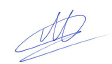 Lecturer _____________________________             F.I. MalchikNOTE: The total volume of the syllabus is no more than 5 pages, font 10, Times New Roman* LO is based on cognitive (1-2), functional (2-3), systemic (1-2) competencies, total 4-7.The types and number of competencies (out of 5) are compiled according to the level of education.** Give no more than 5-7 sources of literature (full bibliographic description), in depth for the last 10 years. (in exceptional cases, 20-30% of irreplaceable classical textbooks), for natural directions - 10 years. Humanitarian direction -5 yearsLiterature and resources:1. Basic literature2. Additional reading3. Software4. Internet resources5. Professional databases***Spreading the assessment of students' knowledge is at the discretion of the compilers of the syllabus.Discipline’s codeDiscipline’s titleIndependent work of students (IWS)No. of hours per weekNo. of hours per weekNo. of hours per weekNo. of hours per weekNumber of creditsIndependent work of student with teacher (IWST)Discipline’s codeDiscipline’s titleIndependent work of students (IWS)Lectures (L)Practical training (PT)Practical training (PT)Laboratory  (Lab)Number of creditsIndependent work of student with teacher (IWST)APETAM 7302Actual problems of electrochemical technologies of active metals98153030-7,57Academic course informationAcademic course informationAcademic course informationAcademic course informationAcademic course informationAcademic course informationAcademic course informationAcademic course informationAcademic course informationForm of educationType of course Types of lecturesTypes of lecturesTypes of lecturesTypes of practical training Types of practical training Form of final controlForm of final controlFull-timeDescriptive, AnalyticalProblematic, analytical, educationalProblematic, analytical, educationalProblematic, analytical, educationalProblem solving, laboratory workProblem solving, laboratory workForm of final controlForm of final controlLecturer   PhD Malchik FyodorPhD Malchik FyodorPhD Malchik FyodorPhD Malchik FyodorPhD Malchik FyodorPhD Malchik FyodorExam(project)Exam(project)e-mailfrodo-007@mail.ru frodo-007@mail.ru frodo-007@mail.ru frodo-007@mail.ru frodo-007@mail.ru frodo-007@mail.ru Exam(project)Exam(project)Telephone number +77072442236 +77072442236 +77072442236 +77072442236 +77072442236 +77072442236Exam(project)Exam(project)Aim of the course Expected Learning Outcomes (LO) *As a result of studying the discipline the undergraduate will be able to:Indicators of LO achievement (ID)(for each LO at least 2 indicators)Aim of the course: to form the ability of thinking and designing products/processes/software within the framework described by the new paradigms of chemical and physical-chemical engineering.1) Understand the nature of processes at the phase boundary of active metals, accompanied by charge transfer1.1 use of basic concepts and terms to describe processes in electrochemistryAim of the course: to form the ability of thinking and designing products/processes/software within the framework described by the new paradigms of chemical and physical-chemical engineering.1) Understand the nature of processes at the phase boundary of active metals, accompanied by charge transfer1.2 know the features of the processes at the phase boundary of active metals.Aim of the course: to form the ability of thinking and designing products/processes/software within the framework described by the new paradigms of chemical and physical-chemical engineering.2) Explain the nature of all regularities and laws of electrochemical thermodynamics and kinetics2.1 Know and be able to substantiate the main conclusions of relationships and dependencies in electrochemistry.Aim of the course: to form the ability of thinking and designing products/processes/software within the framework described by the new paradigms of chemical and physical-chemical engineering.2) Explain the nature of all regularities and laws of electrochemical thermodynamics and kinetics2.2 classify electrochemical processes according to the main features and nature of the courseAim of the course: to form the ability of thinking and designing products/processes/software within the framework described by the new paradigms of chemical and physical-chemical engineering.3) Analyze and predict processes on active metals and patterns of charge transfer. 3.1 methodology for taking into account the features and analysis of electrochemical processes on active metalsAim of the course: to form the ability of thinking and designing products/processes/software within the framework described by the new paradigms of chemical and physical-chemical engineering.3) Analyze and predict processes on active metals and patterns of charge transfer. 3.2 Conduct analysis, highlight the stages of the process and offer quantitative relationships and a description of the causes of processes on active metals.Aim of the course: to form the ability of thinking and designing products/processes/software within the framework described by the new paradigms of chemical and physical-chemical engineering.4) Systematize main regularities of electroplating of active metals Apply electrochemical methods of analysis of active metals4.1 Explains the main features of electrolysis and electroplating.Aim of the course: to form the ability of thinking and designing products/processes/software within the framework described by the new paradigms of chemical and physical-chemical engineering.4) Systematize main regularities of electroplating of active metals Apply electrochemical methods of analysis of active metals4.2 Explains applicability of active metals in industryAim of the course: to form the ability of thinking and designing products/processes/software within the framework described by the new paradigms of chemical and physical-chemical engineering.4) Systematize main regularities of electroplating of active metals Apply electrochemical methods of analysis of active metals4.3 Know and be able apply basic electrochemical methods of analysis of active metalsAim of the course: to form the ability of thinking and designing products/processes/software within the framework described by the new paradigms of chemical and physical-chemical engineering.5) Estimate and explain main principle of active metal application in battery technology5.1 Finds and explains examples of lithium and sodium batteries.Aim of the course: to form the ability of thinking and designing products/processes/software within the framework described by the new paradigms of chemical and physical-chemical engineering.5) Estimate and explain main principle of active metal application in battery technology5.2 Explains the main features of applicability earth alkaline metals in battery technologyAim of the course: to form the ability of thinking and designing products/processes/software within the framework described by the new paradigms of chemical and physical-chemical engineering.5) Estimate and explain main principle of active metal application in battery technologyPrerequisitesUndergraduate studies in Chemistry or Chemical Engineering are of benefitUndergraduate studies in Chemistry or Chemical Engineering are of benefitPost requisitesPhysical chemistry; chemical Technology; metrology, standardization, certification; specialist. disciplines in electrical technology, educational and research work of studentsPhysical chemistry; chemical Technology; metrology, standardization, certification; specialist. disciplines in electrical technology, educational and research work of studentsInformation resources** Literature:**ReferencesAntropov L.I. Theoretical electrochemistry. - M., 1984Damaskin B.B.. Electrochemistry.- M., 2008Christian Julien • Alain Mauger • Ashok Vijh • Karim Zaghib «Lithium BatteriesScience and Technology»  SBN 978-3-319-19108-9 (eBook)б DOI 10.1007/978-3-319-19108-9C. K. Mann and K. K. Barnes, Electrochemical Reactions in Non-Aqueous Systems (Marcel Dekker, 1970 )Stender, V.V. Applied electrochemistry.- Kharkov, 1961.Thomas Wenzel «Electrochemical Methods of Analysis» https://asdlib.org/activelearningmaterials/files/2015/08/electrochemical_text.pdfCheng, F, “Functional Materials for Rechargeable Batteries”, Advanced Materials, 2011, 23, 1695-1715.Bálint Simon, Saskia Ziemann, Marcel Wei Potential metal requirement of active materials in lithium-ion battery cells of electric vehicles and its impact on reserves: Focus on Europe // Resources, Conservation and Recycling, Volume 104, Part A, November 2015, Pages 300-310, https://doi.org/10.1016/j.resconrec.2015.07.011Internet resources:https://www.youtube.com/@echemchannel9316/videoshttps://www.allthescience.org/what-is-an-active-metal.htmhttp://chemistry-chemists.com/Uchebniki/Chemistry-books-UnChem.htmlOther/further resources will be provided by the teacher during the semester.Literature:**ReferencesAntropov L.I. Theoretical electrochemistry. - M., 1984Damaskin B.B.. Electrochemistry.- M., 2008Christian Julien • Alain Mauger • Ashok Vijh • Karim Zaghib «Lithium BatteriesScience and Technology»  SBN 978-3-319-19108-9 (eBook)б DOI 10.1007/978-3-319-19108-9C. K. Mann and K. K. Barnes, Electrochemical Reactions in Non-Aqueous Systems (Marcel Dekker, 1970 )Stender, V.V. Applied electrochemistry.- Kharkov, 1961.Thomas Wenzel «Electrochemical Methods of Analysis» https://asdlib.org/activelearningmaterials/files/2015/08/electrochemical_text.pdfCheng, F, “Functional Materials for Rechargeable Batteries”, Advanced Materials, 2011, 23, 1695-1715.Bálint Simon, Saskia Ziemann, Marcel Wei Potential metal requirement of active materials in lithium-ion battery cells of electric vehicles and its impact on reserves: Focus on Europe // Resources, Conservation and Recycling, Volume 104, Part A, November 2015, Pages 300-310, https://doi.org/10.1016/j.resconrec.2015.07.011Internet resources:https://www.youtube.com/@echemchannel9316/videoshttps://www.allthescience.org/what-is-an-active-metal.htmhttp://chemistry-chemists.com/Uchebniki/Chemistry-books-UnChem.htmlOther/further resources will be provided by the teacher during the semester.Academic policy of the course in the context of university moral and ethical valuesAcademic Behavior Rules: All students are required to register for the MOOC. The deadlines for completing the modules of the online course must be strictly observed in accordance with the schedule for studying the discipline. Leave in case of current MOOC or SPOC courses.ATTENTION! Failure to meet deadlines results in loss of points! The deadline for each task is indicated in the calendar (schedule) for the implementation of the content of the training course, as well as in the MOOC. Leave in case of current MOOC or SPOC courses.Academic values:- Practical trainings/laboratories, IWS should be independent, creative.- Plagiarism, forgery, cheating at all stages of control are unacceptable.- Students with disabilities can receive counseling via e-mailEvaluation and attestation policyCriteria-based evaluation: assessment of learning outcomes in relation to descriptors (verification of the formation of competencies in midterm control and exams).Summative evaluation: assessment of work activity in an audience (at a webinar); assessment of the completed task.weekTopic nameNumber of hoursMax.score***Module 1Fundamentals of equilibrium at the boundary, features of a double layer on active metalsModule 1Fundamentals of equilibrium at the boundary, features of a double layer on active metalsModule 1Fundamentals of equilibrium at the boundary, features of a double layer on active metalsModule 1Fundamentals of equilibrium at the boundary, features of a double layer on active metals1Lec 1. The emergence of the subject of electrochemistry of active metals, as a special section.131Sem 1. Formation of a double electric layer on the interface, causes and conditions.141Sem 2.  Safety precautions when performing electrochemical laboratory work.142Lec 2.  The concept of metal activity in the framework of ideas about chemical affinity, electronegativity and the theory of acids and bases132Sem 3. The position of active metals from the point of view of the theory of acids and bases of Usanovich.142Sem 4.  Measurements in non-aqueous media - electrodes and instruments.142IWST 1. Consultation on the implementation of SIW1 on the topic: Types of potential jumps, equilibrium conditions.153Lec 3.  Formation of a double electric layer at the interface, causes and conditions133Sem 5. Techniques working with Glove Box - Measurement Methods143Sem 6. Techniques working with Glove Box – safety measurements.143SIW 1. Types of potential jumps, equilibrium conditions.94Lec 4.  Thermodynamic and kinetic characteristics of equilibrium at the surface boundary134Sem 7. Electrochemical reactions on electrodes and chemical transformation144Sem 8.  Preparation of solutions and electrodes for working with a lithium electrode.14IWST 2. Lithium metal in battery technology155Lec 5. Electronic and ionic equilibrium, their special role for active metals.135Sem 9. Solvated electron, metal solutions145Sem 10.  Real examples of solvated electron146Lec 6.  Corrosion, passivation by reaction products of active metal with electrolyte146Sem 11. Types of electrode polarization. Polarization characteristic, reversibility of the electrode process.146Sem 12.  Obtaining polarization characteristics on lithium in propylene carbonate solutions147Lec 7. Formation of a primary corrosion film, regularities; Secondary corrosion film, diffusion mode of formation.137Sem 14. Processing and presentation of experimental data147Sem 15.  Preparation of solutions and electrodes for working with sodium electrode147IWST 3. Consultation on the implementation of the IWS 2. Reference electrodes in non-aqueous media Types of electrodes13LEVEL CONTROL 1100Module 2Theoretical Foundations of the Electrochemical Features of Active Metals8Lec 8.  Evans Chart for Active Metals138Sem 16. Theoretical Foundations of the Electrochemical Features of Active Metals138Sem 17. Galvanostatic method of analysis in battery technology148SIW 2. Reference electrodes in non-aqueous media Types of electrodes59Lec 9. Parabolic law of corrosion film growth139Sem 18. Preparation of solutions and electrodes for working with a magnesium electrode – part 1139Sem 19. Preparation of solutions and electrodes for working with a magnesium electrode – part 21310Lec 10 Polarization characteristics of active metals; The structure of corrosion films on metals and the correspondence to it of the laws of charge transfer1310Sem 20. Evans chart1310Sem 21.  obtaining polarization characteristics on magnesium in propylene carbonate solutions1310IWST 4. Colloquium (Essay). Electrochemical methods of analysis1711Lec 11 Features of lithium electrochemistry1311Sem 22. Non-aqueous solvents, reference electrodes1311Sem 23.  Preparation of solutions and electrodes for working with an aluminum electrode1312Lec 12. Features of the electrochemistry of other alkali metals1312Sem 24. Precipitation of metals in non-aqueous media1312Sem 25.  obtaining polarization characteristics on aluminum in propylene carbonate solutions1312IWST 5. Consultation on the implementation of the IWS 3 : Features of corrosion of active metals1413Lec 13 Overview of behavior in electrolytes based on different solvents.1313Sem 26. Features of the electrochemistry of nanoobjects1313Sem 27. Study of Corrosion of Active Metals by Micropolarization of Surface Films1313SIW 3 Features of corrosion of active metals1414Lec 14 Features of the electrochemistry of alkaline earth metals1314Sem 28. Electrochemical alloying1314Sem 29.  Study of Corrosion of Active Metals by Micropolarization of Surface Films13IWST 6. Colloquium (Presentation). Modelling of electrochemical sistem1515Lec 15 Features of the electrochemistry of metals of the 3rd group.1315Sem 30. Novel approaches in active method electroplating.1415Sem 31.  Novel electroanalytical equipment.1415IWST 7.  Consultation on examination issues10LEVEL CONTROL 2100